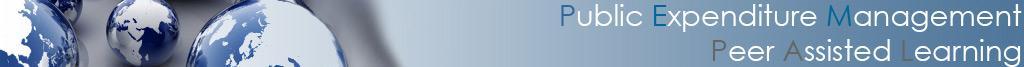 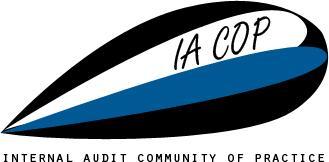 Сообщество внутреннего аудита PEM PALВстреча рабочей группы по оценке рисков (27я встреча СВА)Черногория, 3-4 марта 2014 г.Задачи:Изучить опыт стран в разработке и использовании методологии оценки рисков Проанализировать и утвердить окончательный вариант руководства по оценке рисков Научиться применять руководство по оценке рисков Обсудить использование проекта методологии по оценке рисков в процессе ежегодного планирования Установить приоритеты и определить последующие шаги рабочей группы по оценке рисков Ожидаемые итоги:Утверждение окончательного варианта руководства по оценке рисков Утверждение плана действий и последовательности дальнейших шагов Итоговые результаты семинара:Освоение процесса оценке рисков при разработке ежегодного плана внутреннего аудита Приобретение практического опыта в применении методологии оценки рисков Подготовка до проведения встречи Окончательный проект руководства по оценке рисков подготовлен и готов для обсуждения От участников требуется прочитать проект разработанного руководства по оценке рисков Презентации и иные документы, касающиеся оценки рисков, будут размещены на странице в вики перед проведением встречи рабочей группы День 1:  понедельник, 3 марта 2014 г.День 1:  понедельник, 3 марта 2014 г.День 1:  понедельник, 3 марта 2014 г.Время ПрограммаЗадачи и комментарии08:45 – 09:00Регистрация и раздача материалов09:00 – 09:15Официальное приветствие Министра финансов Черногории, г-н Радойе ЖугичРазъяснение программы работы и организационных вопросов Введение и задачи семинара Приветственное слово и постановка задач семинара, программы и хода его работы, организационных вопросов Обеспечение устойчивости процесса 09:15 – 09:30Результаты опроса, проведенного до мероприятия Презентация результатов и проведенного анализа 09:30 – 09:45Презентация изменений в руководство по оценке рисков Представление руководства по оценке рисков и достигнутого прогресса 09:45 – 10:45Введение в ролевую игру, инструкции и часть 1: определение пространства аудита, категоризация рисков  Представление ролей, истории и ролевой игрыВремя ПрограммаПрограммаЗадачи и комментарии10:45 – 11:00Перерыв на кофе Перерыв на кофе Перерыв на кофе 11:00 – 11:10Опыт Молдовы: разработка ежегодного и стратегического планов Презентация Презентация 11:10 – 12:30Ролевая игра, часть 2: выявление и оценка рисков в ежегодном и стратегическом плане Презентация ролей, теория и работа в группах Презентация ролей, теория и работа в группах 12:30 – 13:30Обед Обед Обед 13:30 – 14:30Первый раунд дебатовВведение и дебаты Введение и дебаты 14:30 – 16:00Второй раунд дебатов Введение и дебаты Введение и дебаты 16:00Визит в Четинже, старую столицу Черногории 20:00Ужин в Четинже, организованный министерством финансов Черногории День 2:  вторник, 4 марта 2014 г.День 2:  вторник, 4 марта 2014 г.День 2:  вторник, 4 марта 2014 г.9.00 – 10:45Третий раунд дебатовВведение и дебаты 10:45 – 11:00Перерыв на кофе Перерыв на кофе 11:00 – 12:15Обсуждение последующих шагов рабочих групп Расстановка приоритетов по последующим шагам 12:15 – 12:30Размышления по итогам встречи и подведение итогов 